$75,000.00SALVERSON-JENSEN1009 8TH AVE WEST, MOBRIDGEMOBRIDGE NWTS CO’S 3RD ADDN S ½ OF LOT 2 & ALL OF LOT 3 BLOCK 28RECORD #6121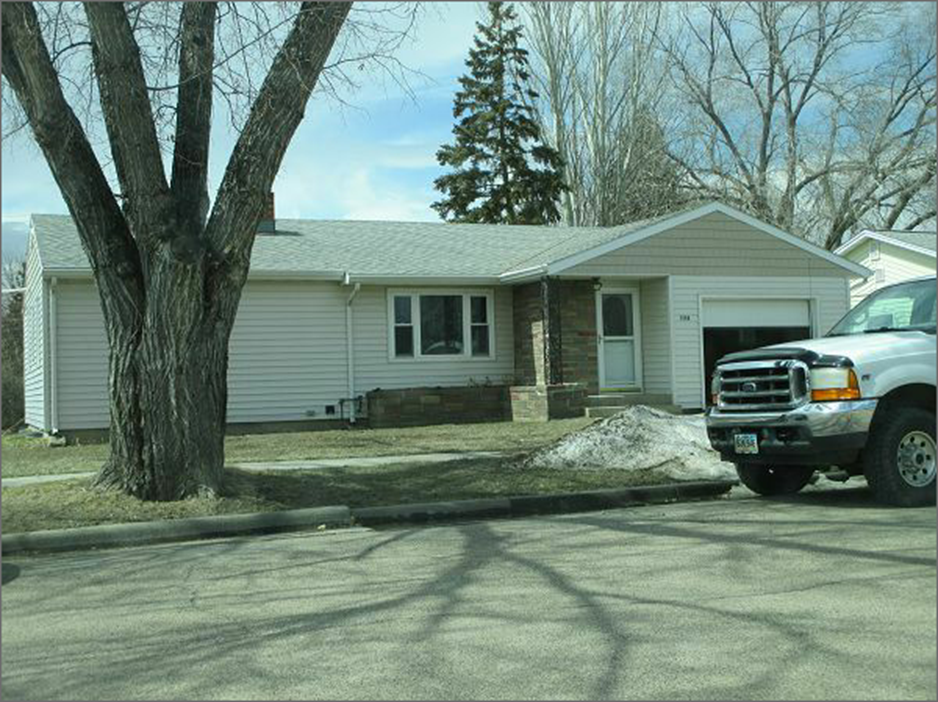 LOT SIZE 75’ X 120’                                                       GROUND FLOOR 1262 SQ FTONE STORY-SINGLE FAMILY                                       3 BEDROOMS 2 ½ BATHSAVERAGE QUALITY & CONDITION                            BASEMENT 1262 SQ FTBUILT IN 1945                                                                947 SQ FT FINISHED REC.2014; ROOF GOOD, FOUNDATION GOOD               ATTACHED GARAGE 274 SQ FTCENTRAL AIR, NATURAL GAS                                     WOOD UTILITY SHEDSOLD ON 2/21/18 FOR $75,000ASSESSED IN 2017 AT $92,440ASSESSED IN 2012 AT $57,385                                      RECORD #6121